Mensagem ao Projeto de Lei nº           /2018, que “acresce e altera dispositivos da Lei Municipal nº 4.666, de 18 de julho de 2014, que ‘dispõe sobre as regras para o fornecimento do cartão vale alimentação e a concessão de reajuste do valor aos servidores da Câmara Municipal de Itatiba, na forma e condições que especifica’ ”. Com a presente Mensagem encaminhamos aos Nobres Vereadores, para a devida apreciação, o incluso Projeto de Lei que pretende conceder o benefício do cartão Vale Alimentação de Natal, com valor correspondente 30% (trinta por cento) do valor do vale alimentação mensal. A presente propositura tem por objetivo conceder aos Servidores desta Casa de Leis, o mesmo benefício concedido aos servidores do Poder Executivo desde o exercício de 2017, como forma de incentivo, o que leva ao reconhecimento laboral e, via de consequência, ao atendimento do princípio da eficiência na Administração Pública.Assim, a presente propositura se mostra benéfica aos integrantes do quadro de pessoal da Casa, pelo que se espera a aprovação dos Nobres Edis.Diante do aqui exposto, solicito dos nobres Vereadores a apreciação do anexo Projeto de Lei e, após os trâmites legais, que o mesmo seja aprovado.FLÁVIO MONTEPresidente – DEMWILLIAM SOARES                                  LEILA BEDANI    1º Secretário – SD                                       2ª Secretária – PVPROJETO DE LEI Nº    /2018“Acresce e altera dispositivos da Lei Municipal nº 4.666, de 18 de julho de 2014, que ‘dispõe sobre as regras para o fornecimento do cartão vale alimentação e a concessão de reajuste do valor aos servidores da Câmara Municipal de Itatiba, na forma e condições que especifica’ ”. A Câmara Municipal de Itatiba aprova: Art. 1º. O art. 3º da Lei Municipal n. º 4.666. de 18 de julho de 2014, fica acrescido do seguinte dispositivo:“Art. 3º. ……………………………………………...................................................................................§2º. Além do valor concedido mensalmente durante o ano, no mês de dezembro de cada exercício será concedido o 'Vale-Alimentação de Natal', com valor correspondente a 30 % (trinta por cento) do valor do vale-alimentação mensal, a ser creditado no mesmo cartão”.Art. 2º. O art. 4º da Lei Municipal 4.666. de 18 de julho de 2014, que “dispõe sobre as regras para o fornecimento do cartão vale alimentação e a concessão de reajuste do valor aos servidores da Câmara Municipal de Itatiba, na forma e condições que especifica”, passa a vigorar com a seguinte redação:“Art. 4º. O Vale Alimentação mensal e o Vale Alimentação de Natal no mês de dezembro, não integrarão os salários de contribuições dos servidores desta Câmara Municipal. ”Art. 3º. As despesas decorrentes com a execução da presente lei correrão por conta de dotações orçamentárias próprias, suplementadas se necessário.Art. 4º. Esta lei entrará em vigor na data de sua publicação, revogadas as disposições em contrário.Palácio 1º de Novembro, 05 de junho de 2018FLÁVIO MONTEPresidente – DEMWILLIAM SOARES                                  LEILA BEDANI    1º Secretário – SD                                       2ª Secretária – PV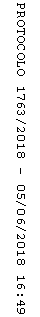 